АДМИНИСТРАЦИЯЗАКРЫТОГО АДМИНИСТРАТИВНО-ТЕРРИТОРИАЛЬНОГО ОБРАЗОВАНИЯ СОЛНЕЧНЫЙПОСТАНОВЛЕНИЕОБ ОТМЕНЕ ДОПОЛНИТЕЛЬНЫХ ОГРАНИЧИТЕЛЬНЫХ МЕРОПРИЯТИЙ НА ТЕРРИТОРИИ ЗАТО СОЛНЕЧНЫЙВо исполнение Постановления Губернатора Тверской области от 19.06.2020г. № 86-пг «Об отмене ограничительных мероприятий на территории закрытого административно-территориального образования Солнечный», администрация ЗАТО СолнечныйПОСТАНОВЛЯЕТ:Отменить с 8 часов 00 минут 20 июня 2020 года на территории закрытого административно-территориального образования Солнечный дополнительные ограничительные мероприятия, направленные на предотвращение распространения новой коронавирусной инфекции (COVID-2019).Признать утратившими силу:Постановление администрации ЗАТО Солнечный от 17.04.2020г. № 49 «О введении дополнительных ограничительных мероприятий на территории ЗАТО Солнечный»;Постановление администрации ЗАТО Солнечный от 28.04.2020г. № 55 «О внесении изменений в постановление администрации ЗАТО Солнечный от 17.04.2020г. № 49 «О введении дополнительных ограничительных мероприятий на территории ЗАТО Солнечный»»;Постановление администрации ЗАТО Солнечный от 29.04.2020г. № 60 «Об определении категорий граждан, которым может быть разрешен доступ на территорию ЗАТО Солнечный Тверской области на период действия ограничительных мер»;Постановление администрации ЗАТО Солнечный от 12.05.2020г. № 64 «О внесении изменений в постановление администрации ЗАТО Солнечный от 19.04.2020г. № 60 «Об определении категорий граждан, которым может быть разрешен доступ на территорию ЗАТО Солнечный Тверской области на период действия ограничительных мер»»;Постановление администрации ЗАТО Солнечный от 14.05.2020г. № 70 «О внесении изменений в постановление администрации ЗАТО Солнечный от 17.04.2020г. № 49 «О введении дополнительных ограничительных мероприятий на территории ЗАТО Солнечный»».Разместить настоящее Постановление на официальном сайте администрации ЗАТО Солнечный, на информационных стендах на территории ЗАТО Солнечный Тверской области.Глава администрации ЗАТО Солнечный                                                                В.А. Петров19.06.2020ЗАТО Солнечный№ 94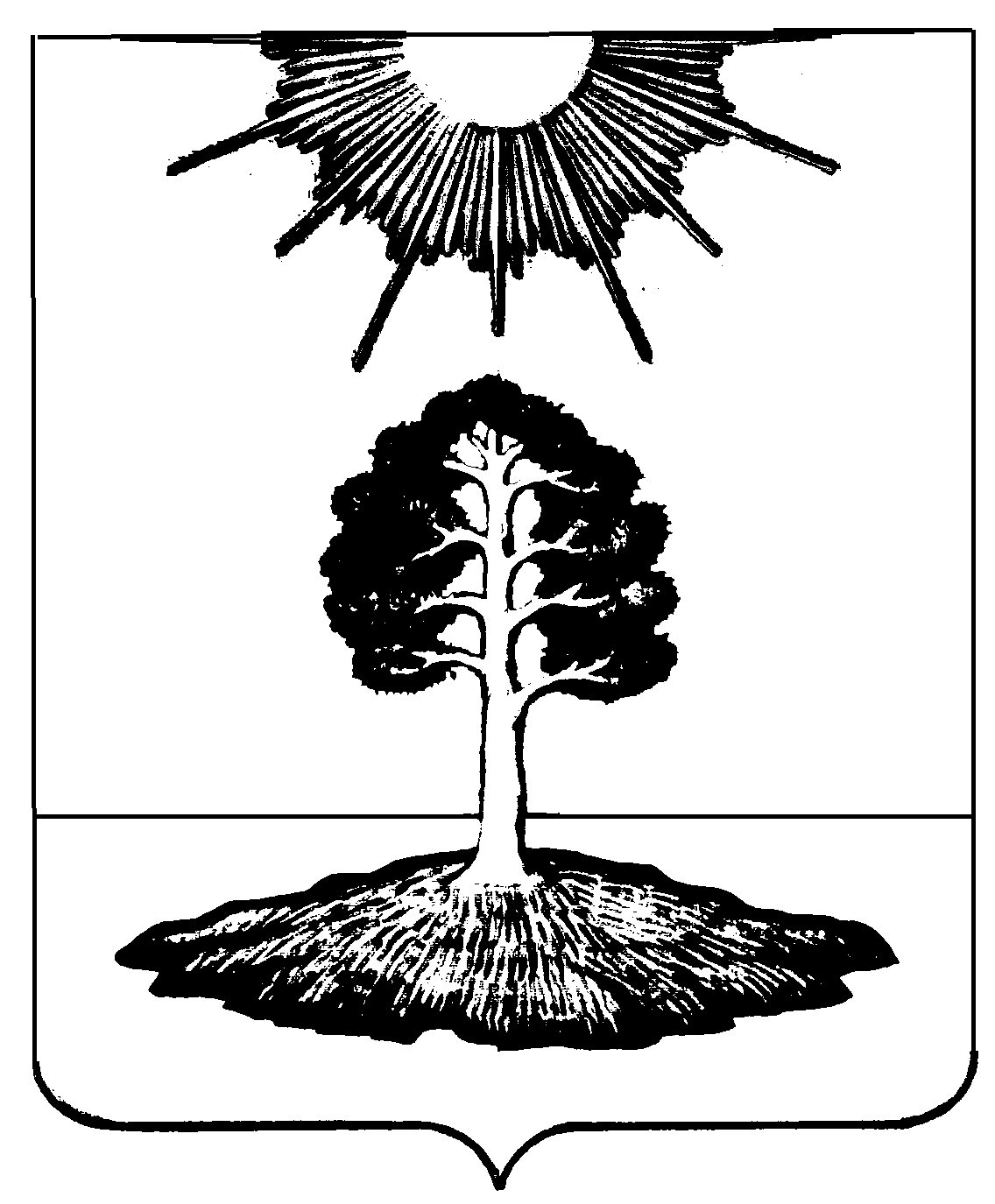 